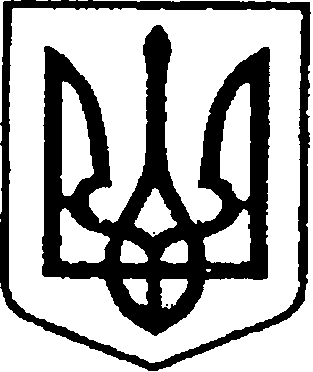 УКРАЇНА                                  ЧЕРНІГІВСЬКА ОБЛАСТЬ                  Н І Ж И Н С Ь К А    М І С Ь К А   Р А Д А         В И К О Н А В Ч И Й    К О М І Т Е ТР І Ш Е Н Н Явід    01.07.2021      р.                 м. Ніжин	                                   № 230Про постановку на квартирний облікта надання кімнати в гуртожитку       Відповідно до статей 30, 42, 53, 59, 73 Закону України «Про місцеве самоврядування в Україні», статей 14, 34, 127,128, 129 Житлового Кодексу Української РСР, пункта 13 Правил обліку громадян, які потребують поліпшення житлових умов і надання їм жилих приміщень в Українській РСР, Примірного положення про користування  гуртожитками, Регламенту виконавчого комітету Ніжинської міської ради Чернігівської області, затвердженого рішенням Ніжинської міської ради Чернігівської області VІІІ скликання від 24.12. 2020 року     № 27-4 / 2020, розглянувши заяви громадян та висновки громадської комісії з житлових питань протокол №6  від 21.04.2021 р. та  протокол №8 від 08.06.2021 р., виконавчий комітет  Ніжинської міської ради вирішив:      1.Поставити на квартирний облік   до загального списку      Шерстюк Тетяну Валеріївну, яка  зареєстрована та проживає із сім’єю 4 особи у двокімнатній квартирі  житловою площею 22,7 кв.м. за адресою: Чернігівська область, м.Ніжин вул. ….. , буд…. кв…..,  сім’я для постановки на квартирний облік 2 особи ( підстава: п.1 ст.34 Житлового кодексу Української РСР ; п.13 Правил обліку громадян, які потребують поліпшення житлових умов і надання їм жилих приміщень в Українській РСР та  заява Шерстюк Т.В.).      2.Надати кімнату в гуртожитку       Кімнату №…. в гуртожитку житловою площею 13,4 за адресою: Чернігівська область м.Ніжин вул. …. , буд…..  надати  Феньок Альоні Сергіївні, у зв’язку з переселенням її з кімнати №….. у гуртожитку за адресою: Чернігівська область м.Ніжин вул….. , буд….., яка не відповідає санітарно-епідеміологічним умовам для проживання ( підстава: ст.127-129 Житлового кодексу Української РСР; Примірне положення про користування  гуртожитками та заява Феньок А.С.).       3. Начальнику відділу квартирного обліку та приватизації житла  Лях О.М. забезпечити оприлюднення даного рішення на офіційному сайті Ніжинської міської ради протягом 5 робочих днів з дня його прийняття.      4. Контроль за виконанням даного рішення покласти на заступника міського голови з питань діяльності виконавчих органів ради Смагу С.С.Міський голова                                                                     Олександр КОДОЛА                                 Пояснювальна записка                                            До проекту рішення Про постановку на квартирний облік та надання кімнати в гуртожитку                      Обгрунтування необхідності прийняття рішення        Розглянувши заяви  громадянин, клопотання керівників установ, організацій та висновки громадської комісії з житлових питань, відділ квартирного обліку, приватизації житла та ведення реєстру територіальної громади виносить на розгляд виконавчого комітету проект рішення  «Про постановку на квартирний облік та надання кімнати в гуртожитку» ,  що дозволить поставити на квартирний облік громадянку, яка потребує поліпшення житлових умов та надати кімнату в  гуртожитку та змінити статус житлового приміщення .       Стан нормативно-правової бази у даній сфері правового регулювання       Даний проект рішення підготовлений на виконання    статей 30, 42, 53, 59, 73 Закону України «Про місцеве самоврядування в Україні», статей 14, 34, 127,128, 129 Житлового Кодексу Української РСР, пункта 13 Правил обліку громадян, які потребують поліпшення житлових умов і надання їм жилих приміщень в Українській РСР, Примірного положення про користування  гуртожитками, Регламенту виконавчого комітету Ніжинської міської ради Чернігівської області, затвердженого рішенням Ніжинської міської ради Чернігівської області VІІІ скликання від 24.12. 2020 року     № 27-4 / 2020, заяв громадян та висновків громадської комісії з житлових питань протокол №6  від 21.04.2021 р. та  протокол №8 від 08.06.2021 р.       Доповідати проект на засіданні буде начальник відділу квартирного обліку та приватизації житла Лях О.М. Начальник відділу квартирного облікута приватизації житла                                                                           О.М.ЛяхВізують:Начальник відділу квартирного облікута приватизації житла                                                                 Оксана ЛЯХЗаступник міського голови з питань діяльності виконавчих органів ради		                               Сергій СМАГА  Начальник відділу юридично-кадровогозабезпечення                                                                                 В’ячеслав ЛЕГА